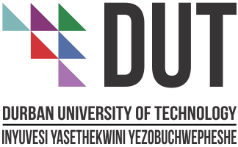 Declaration in respect of Masters Dissertation / Doctoral Thesis submitted for ExaminationSigned: __________________________Date: _______________________(Student)Signed: __________________________Date: _______________________(Supervisor)Signed: __________________________Date: _______________________(Co-Supervisor)Signed: __________________________Date: _______________________(HoD)FacultyDepartmentDegree Student SurnameStudent NoFirst NamesTitle (Mr, Ms)Title of Dissertation /Thesis100% research thesis50% course-work dissertationSupervisor TitleCo-SupervisorTitlePlease  appropriate boxSupervisor Co-Supervisor We, the abovementioned persons, confirm:Supervisor Co-Supervisor That all recommended correction/s by the Examiners have been carried out in accordance with the Examiners’ Reports.Where no corrections were recommended by the Examiners we approve the final submission of the dissertation/thesis.That the hard bound library copy of the thesis was printed from the electronic version and is therefore identical to it; and that we have checked the pdf version with the hard bound version to ensure that this is so.That the IREC Notification of Completion of Study Form was completed and submitted separately from the bound copy. RoutingStudentSupervisor / Co-SupervisorHoDFaculty Officer